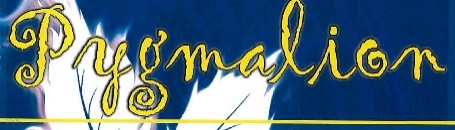 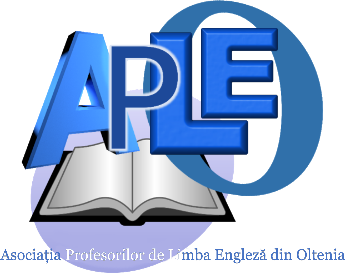 DECLARAȚIESubsemnatul/a ________________________________________, posesor al CI/BI seria ____, nr. ______________, eliberat de _____________, la data de _________________, declar pe propria răspundere ca sunt de acord cu publicarea în revista internațională Pygmalion, publicație online, a articolului având titlul:______________________________________________________________________________________________________ și conținând ___________ caractere fără spațiu. De asemenea, declar că sunt direct responsabil de conținutul contribuției mai sus menționată. Menționez că articolul nu a mai fost publicat anterior apariției în prezenta revistă. Numele și prenumele în clar ______________________                                     Semnătura ______________________